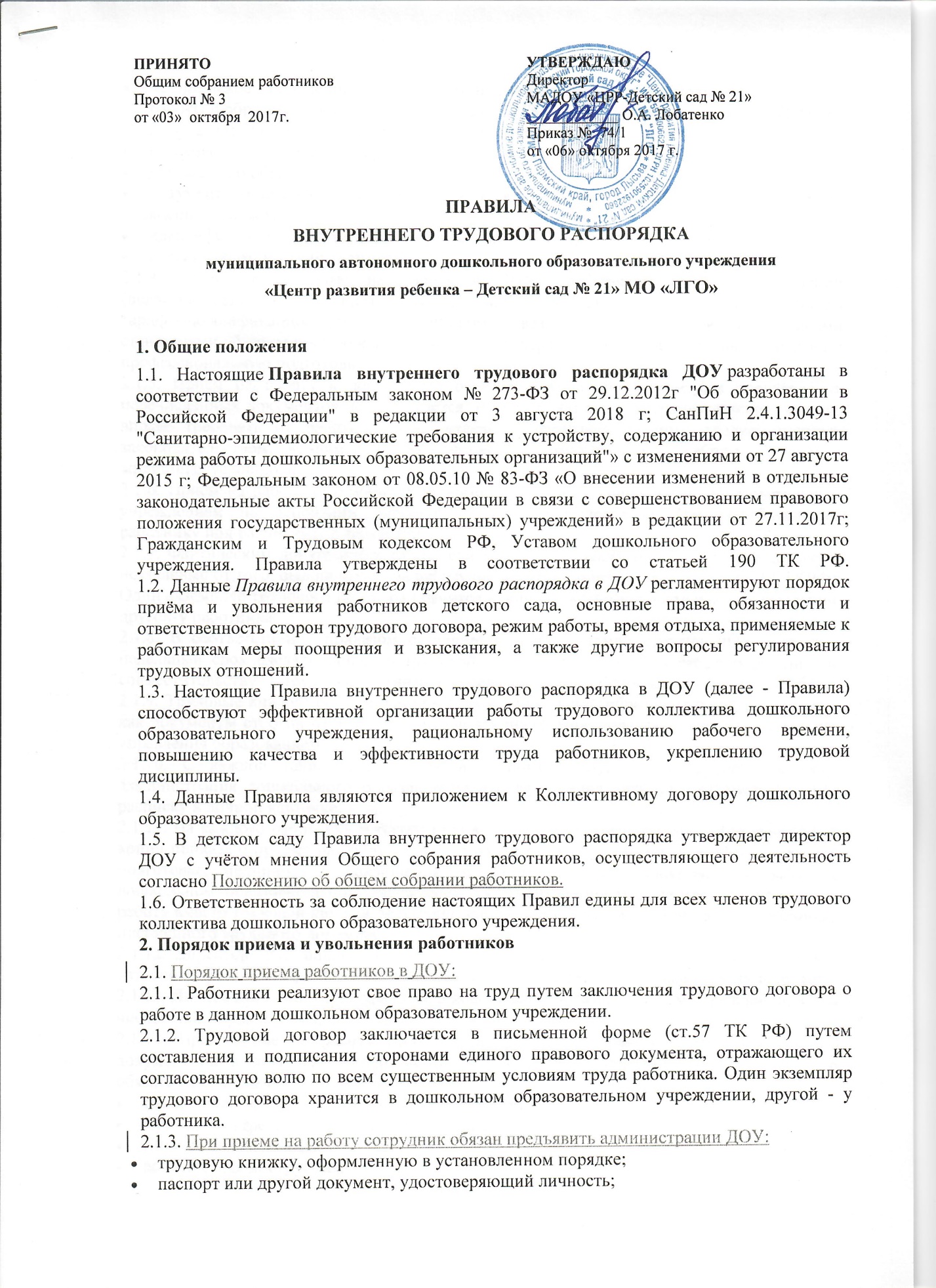 медицинское заключение об отсутствии противопоказаний по состоянию здоровья для работы в образовательном учреждении (ст. 69 ТК РФ, Федеральный закон № 273-ФЗ от 29.12.2012г "Об образовании в Российской Федерации");страховое свидетельство государственного пенсионного страхования;документ об образовании;документ воинского учета - для военнообязанных и лиц, подлежащих призыву на военную службу;идентификационный номер налогоплательщика (ИНН);справку об отсутствии судимости.2.1.4. Лица, принимаемые на работу в ДОУ, требующую специальных знаний (педагогические, медицинские) в соответствии с ТКХ (требованиями) или с Единым тарифно-квалификационным справочником, разработанными Профессиональными стандартами обязаны предъявить документы, подтверждающие образовательный уровень и профессиональную подготовку.
2.1.5. Прием на работу в дошкольное образовательное учреждение без предъявления перечисленных документов не допускается. Вместе с тем администрация детского сада не вправе требовать от работника предъявления документов, помимо предусмотренных законодательством, например, характеристики с прежнего места работы, справки о жилищных условиях и т.д.
2.1.6. Прием на работу оформляется приказом директора  дошкольным образовательным учреждением на основании письменного трудового договора. Приказ объявляется работнику под расписку (ст. 68 ТК РФ).
2.1.7. Фактическим допущение к работе считается после заключения трудового договора, независимо от того, был ли прием на работу надлежащим образом оформлен (ст. 61 ТКРФ). Один экземпляр трудового договора хранится в дошкольном образовательном учреждении, другой-у работника.
2.1.8. В соответствии с приказом о приеме на работу администрация ДОУ обязана в недельный срок сделать запись в трудовой книжке работника. На работающих лиц по совместительству трудовые книжки ведутся по основному месту работы.
2.1.9. Трудовые книжки работников хранятся в дошкольной образовательной организации как документы строгой отчетности. Трудовая книжка директора ДОУ хранится в органах управления образованием.
2.1.10. С каждой записью, вносимой на основании приказа в трудовую книжку, администрация дошкольного образовательного учреждения знакомит ее владельца под расписку в личной карточке.
2.1.11. На каждого работника детского сада ведется личное дело, состоящее из заверенной копии приказа о приеме на работу, копии документа об образовании и профессиональной подготовке, медицинского заключения об отсутствии противопоказаний к работе в дошкольном образовательном учреждении, документов, предъявляемых при приеме на работу вместо трудовой книжки, аттестационного листа. Здесь же хранится один экземпляр письменного трудового договора.
2.1.12. Директор ДОУ вправе предложить работнику заполнить листок по учету кадров, автобиографию для приобщения к личному делу, вклеить фотографию в личное дело.
2.1.13. Личное дело работника хранится в дошкольном образовательном учреждении, в том числе и после увольнения, до 75 лет.
2.1.14. При приеме на работу работник должен быть ознакомлен (под расписку) с документами и локальными правовыми актами ДОУ, соблюдение которых для него обязательно, а именно:Устав дошкольного образовательного учреждения;Правила внутреннего трудового распорядка ;Коллективный договор;должностная инструкция;инструкции по охране труда и пожарной безопасности;Правила по охране труда, пожарной безопасности, санитарно-гигиенические правила и другие нормативно-правовые акты дошкольного образовательного учреждения, упомянутые в трудовом договоре.2.2.    
2.2.1. Прекращение трудового договора может иметь место только по основаниям, предусмотренным законодательством (гл.13 ТК РФ).
2.2.2. Работник имеет право расторгнуть трудовой договор (контракт), заключенный на неопределенный срок, предупредив об этом администрацию ДОУ письменно за две недели (ст. 80 ТК РФ).
2.2.3. При расторжении трудового договора по уважительным причинам, предусмотренным действующим законодательством, администрация дошкольного образовательного учреждения может расторгнуть трудовой договор в срок, о котором просит работник.
2.2.4. издать приказ об увольнении работника с указанием статьи, а в необходимых случаях и пункта (части) статьи ТК, послужившей основанием прекращения трудового договора;выдать сотруднику в день увольнения оформленную трудовую книжку.2.2.5.Днем увольнения считается последний день работы.
2.2.6. Записи о причинах увольнения в трудовую книжку должны производиться в соответствии с формулировками действующего законодательства.
2.2.7. При получении трудовой книжки в связи с увольнением сотрудник дошкольного образовательного учреждения расписывается в личной карточке формы Т-2 и в книге учета движения трудовых книжек и вкладышей к ним.3. Обязанности администрации ДОУАдминистрация обязана:
3.1. Обеспечить соблюдение требований Устава дошкольного образовательного учреждения, Правил внутреннего трудового распорядка и других локальных актов.
3.2. Организовывать труд педагогических работников, обслуживающего персонала в соответствии с их специальностью, квалификацией, опытом работы.
3.3. Закрепить за каждым работником соответствующее его обязанностям рабочее место и оборудование. Создать необходимые условия для работы персонала: содержать здания и помещения в чистоте, обеспечивать в них нормальную температуру, освещение, создать условия для хранения верхней одежды сотрудников.
3.4. Обеспечить здоровые и безопасные условия труда. Закрепить за каждым работником соответствующее его обязанностям рабочее место и оборудование.
3.5. Соблюдать законодательство о труде, создавать условия труда, соответствующие правилам охраны труда, пожарной безопасности и санитарным правилам.
3.6. Принимать необходимые меры для профилактики травматизма среди воспитанников и сотрудников дошкольного образовательного учреждения.
3.7. Обеспечить работников необходимыми методическими пособиями и хозяйственным инвентарём для организации эффективной работы (по мере необходимости).
3.8. Осуществлять контроль над качеством воспитательно-образовательного процесса в ДОУ, выполнением образовательных программ.
3.9. Своевременно поддерживать и поощрять лучших работников дошкольного образовательного учреждения.
3.10. Обеспечивать условия для систематического повышения квалификации работников дошкольного образовательного учреждения.
3.11. Совершенствовать организацию труда, своевременно выдавать заработную плату и пособия.
3.12. Своевременно предоставлять отпуск всем работникам дошкольного образовательного учреждения в соответствии с графиком отпусков.4. Основные обязанности и права работников ДОУ4.1. Выполнять и соблюдать Правила внутреннего трудового распорядка в ДОУ, соответствующие должностные инструкции, режим работы, Устав, а также требования охраны труда и пожарной безопасности, знать порядок действий при возникновении пожара или иной чрезвычайной ситуации, эвакуации.
4.2. Работать добросовестно, соблюдать дисциплину труда, своевременно и точно исполнять распоряжения администрации дошкольного образовательного учреждения, использовать все рабочее время для полезного труда, не отвлекать других сотрудников от выполнения их трудовых обязанностей.
4.3.   Систематически повышать свою деловую квалификацию.
4.4. Неукоснительно соблюдать правила охраны труда и пожарной безопасности, контролировать соблюдение воспитанниками правил безопасности жизнедеятельности. Обо всех случаях травматизма незамедлительно сообщать администрации дошкольного образовательного учреждения.
4.5. Проходить в установленные сроки периодические медицинские осмотры, соблюдать санитарные правила, гигиену труда.
4.6. Беречь имущество ДОУ, соблюдать чистоту в закреплённых помещениях, экономно расходовать материалы, тепло, электроэнергию, воду; воспитывать у детей бережное отношение к имуществу дошкольного образовательного учреждения.
4.7. Проявлять заботу о воспитанниках детского сада, быть внимательными, учитывать индивидуальные особенности детей, их положение в семьях.
4.8. Соблюдать этические нормы поведения в коллективе, быть внимательными и доброжелательными в общении с родителями воспитанников дошкольного образовательного учреждения.
4.9. Своевременно заполнять и аккуратно вести установленную документацию.
4.10. В период, не совпадающий с отпуском, педагогические работники (воспитатели, музыкальный руководитель, инструктор по физическому воспитанию, педагог-психолог, учитель-логопед) могут привлекаться администрацией ДОУ к педагогической, методической или организационной работе в пределах установленного рабочего времени.
4.11. строго соблюдать трудовую дисциплину (выполнять п. 4.1- 4.10)нести ответственность за жизнь, физическое и психическое здоровье ребёнка, обеспечивать охрану жизни и здоровья детей, отвечать за воспитание и обучение детей;выполнять требования медицинского персонала, связанные с охраной и укреплением здоровья детей, проводить закаливающие мероприятия, четко следить за выполнением инструкций по охране жизни и здоровья детей в помещениях дошкольного образовательного учреждения и на детских прогулочных участках;выполнять договор с родителями, сотрудничать с семьёй ребёнка по вопросам воспитания и обучения;проводить родительские собрания, консультации, посещать заседания родительского комитета;посещать детей на дому, уважать родителей, видеть в них партнеров.следить за посещаемостью воспитанников своей группы, своевременно сообщать об отсутствующих детях медсестре, заведующему дошкольным образовательным учреждением;неукоснительно выполнять режим дня, заранее тщательно готовиться к занятиям;участвовать в работе педагогических советов ДОУ, изучать педагогическую литературу, знакомиться с опытом работы других воспитателей;вести работу в методическом кабинете, готовить выставки, каталоги, подбирать материал для практической работы с детьми, оформлять наглядную педагогическую агитацию, стенды;совместно с музыкальным руководителем готовить развлечения, праздники, принимать участие в праздничном оформлении дошкольного образовательного учреждения;в летний период организовывать оздоровительные мероприятия на участке детского сада при непосредственном участии старшей медсестры, заместителя заведующего по УВР, старшего воспитателя;работать в тесном контакте со вторым педагогом и помощником воспитателя в своей группе, а также с педагогом-психологом и учителем-логопедом.четко планировать свою образовательно-воспитательную деятельность, держать администрацию ДОУ в курсе своих планов, вести тестирование; проводить диагностики, осуществлять мониторинг; соблюдать правила и режим ведения документации.уважать личность воспитанника детского сада, изучать его индивидуальные особенности, знать его склонности и особенности характера, помогать ему в становлении и развитии личности;защищать и представлять права детей перед администрацией, советом и другими инстанциями;допускать на свои занятия родителей, администрацию, представителей общественности по предварительной договоренности.4.12. самостоятельно определять форму, средства и методы своей педагогической деятельности в рамках воспитательной концепции дошкольного образовательного учреждения;проявлять, творчество, инициативу;быть избранным в органы самоуправления;на повышение разряда и категории по результатам своего труда;на моральное и материальное поощрение по результатам труда;на совмещение профессии (должностей);обращаться при необходимости к родителям, для усиления контроля с их стороны за поведением и развитием детей;отстаивать свои профессиональные гражданские личностные интересы, авторитет, жизнь и здоровье в спорных ситуациях при поддержке членов трудового коллектива, председателя трудового коллектива, руководителя, консилиума дошкольного образовательного учреждения;на получение рабочего места, оборудованного в соответствии с санитарно-гигиеническими нормами охраны труда, снабженного необходимыми пособиями и иными материалами.5. Рабочее время5.1. Дошкольное образовательное учреждение работает в режиме 5-ти дневной рабочей недели  (выходные - суббота, воскресенье).
5.2. для воспитателей, определяется из расчета 36 часов в неделю;инструктора по физической культуре 30 часов в неделю;педагог-психолог 36 часов в неделю;учитель-логопед 20 часов в неделю;музыкальный руководитель 24 часа в неделю.5.3. Недоработанные часы за неделю воспитатель отрабатывает по производственной необходимости.
5.4. Продолжительность рабочего дня (смены) руководящего, административно - хозяйственного, обслуживающего и учебно-вспомогательного персонала определяется из расчета 40 - часов рабочей недели в соответствии с графиком сменности. Графики работы утверждаются директором ДОУ и предусматриваются работником под подпись и вывешиваются на видном месте не позже, чем за один месяц до их введения в действие.
5.5. Режим рабочего времени для работников кухни устанавливается: с 6.00 до 16.30.
5.6. Для сторожей дошкольного образовательного учреждения устанавливается режим рабочего времени согласно графику.
5.7. Администрация дошкольного образовательного учреждения строго ведет учет соблюдения рабочего времени всеми сотрудниками детского сада.
5.8. В случае неявки на работу по болезни работник обязан известить администрацию как можно раньше, а также предоставить листок временной нетрудоспособности в первый день выхода на работу.
5.9. Общее собрание трудового коллектива, заседание Педагогического совета, совещания при директоре не должны продолжаться более двух часов.6. Организация и режим работы ДОУ6.1. Привлечение к работе работников в установленные графиком выходные и праздничные дни не допускается и может лишь иметь место в случаях, предусмотренных законодательством.
6.2. Общие собрания трудового коллектива проводятся по мере необходимости, но не реже одного раза в год. Заседания педагогического совета проводятся не реже 3-4 раз в год. Все заседания проводятся в нерабочее время и не должны продолжаться более двух часов родительские собрания – более  полутора часов.
6.4. Очерёдность предоставления ежегодных отпусков устанавливается администрацией ДОУ с учётом необходимости обеспечения нормальной работы учреждения и благоприятных условий для отдыха работников. Отпуска педагогическим работникам дошкольного образовательного учреждения, как правило, предоставляется в период летних каникул. График отпусков составляется на каждый календарный год не позднее 1 января текущего года и доводится до сведения всех работников. Предоставление отпуска директору ДОУ оформляется приказом Управления образования, другим работникам – приказом по дошкольному образовательному учреждению.
6.5. изменять по своему усмотрению расписание занятий и график работы;отменять, удлинять или сокращать продолжительность занятий и перерывов между ними.6.6. Посторонним лицам не разрешается присутствовать в дошкольном образовательном учреждении.
6.7. Не разрешается делать замечаний педагогическим работникам по поводу их работы во время проведения занятий, в присутствии воспитанников и родителей (законных представителей) детей.
6.8. находиться в верхней одежде и в головных уборах;громко разговаривать и шуметь в коридорах;курить в помещениях;пользоваться громкой связью мобильных телефонов.7. Поощрения за успехи в работе7.1. объявление благодарности;премирование;награждение ценным подарком;награждение Почетной грамотой.7.2. Поощрения применяются администрацией детского сада совместно или по соглашению с уполномоченным в установленном порядке представителем работников дошкольного образовательного  учреждения,.
7.3. Поощрения объявляются приказом заведующего ДОУ и доводятся до сведения коллектива. Запись о поощрениях записывается в трудовую книжку сотрудника.
7.4. За особые трудовые заслуги работники предоставляются в вышестоящие органы управления образованием к поощрению, наградам, присвоению званий.8. Взыскание за нарушение трудовой дисциплины8.1. Нарушение трудовой дисциплины, т.е. неисполнение или ненадлежащее исполнение вследствие умысла, самонадеянности, либо небрежности работника возложенных на него трудовых обязанностей, влечет за собой применения мер дисциплинарного или общественного воздействия, а также применение иных мер, предусмотренных действующим законодательством.
8.2. За совершение дисциплинарного поступка, то есть за неисполнение работником по его вине возложенных на него трудовых обязанностей, директор ДОУ имеет право применить следующие дисциплинарные взыскания:замечание;выговор;увольнение по соответствующим основаниям.8.3. Увольнение в качестве дисциплинарного взыскания может быть применено за систематическое неисполнение работником без уважительных причин обязанностей, возложенных на него трудовым договором, Уставом ДОУ или правилами внутреннего трудового распорядка, если к работнику ранее применялись меры дисциплинарного или общественного взыскания, за прогул без уважительных причин, появление на работе в нетрезвом состоянии. Прогулом считается неявка на работу без уважительных причин в течение  рабочего дня.
8.4. За каждое нарушение может быть наложено только одно дисциплинарное взыскание. Меры дисциплинарного взыскания применяются директором дошкольным образовательным  учреждением.
8.5. До применения дисциплинарного взыскания от нарушителя трудовой дисциплины требуется объяснение в письменной форме. Отказ от дачи письменного либо устного объяснения не препятствует применению взыскания (ст. 193 ТК РФ).
8.6. Дисциплинарное расследование нарушений педагогическим работником ДОУ норм профессионального поведения может быть проведено только по поступившей на него жалобе, поданной в письменной форме. Копия жалобы должна быть вручена педагогическому работнику. Ход дисциплинарного расследования и принятые по его результатам решения могут быть преданы гласности только с согласия заинтересованного работника за исключением случаев, предусмотренных законом (запрещение педагогической деятельности, защита интересов воспитанников).
8.7. Взыскания применяются не позднее одного месяца со дня обнаружения нарушения трудовой дисциплины, не считая времени болезни или отпуска работника дошкольного образовательного учреждения.
8.8. Взыскание не может быть применено позднее шести месяцев с момента обнаружения нарушения трудовой дисциплины.
8.9. Взыскание объявляется приказом по детскому саду. Приказ должен содержать конкретное указание на нарушение трудовой дисциплины, за которое налагается взыскание. Приказ объявляется работнику под роспись в трехдневный срок со дня подписания.
8.10. Работникам, имеющим взыскание, меры поощрения не принимаются в течение действия взыскания.
8.11. Взыскание автоматически снимается, если сотрудник ДОУ в течение года не будет подвергнут новому дисциплинарному взысканию. Директор  вправе снять взыскание досрочно по ходатайству коллектива, если работник проявил себя с положительной стороны, не совершил нового дисциплинарного поступка (ст. 194 ТК РФ).
8.12. Педагогические работники ДОУ, в обязанности которых входит выполнение воспитательных функций по отношению к воспитанникам, могут быть уволены за совершение морального проступка, не совместимого с продолжением данной работы. К подобным поступкам могут быть отнесены: рукоприкладство по отношениям к детям, нарушение общественного порядка, в том числе и не по месту работы, другие применения нормы морали, явно несоответствующие статусу педагога.
8.13. Педагоги дошкольного образовательного учреждения могут быть уволены за применение, в том числе однократное, методов воспитания, связанных с физическим и (или) психическим насилием над личностью воспитанника согласно Федеральному закону № 273-ФЗ от 29.12.2012г "Об образовании в Российской Федерации, данные увольнения не относятся к мерам дисциплинарного взыскания (ст. 336 ТК РФ).
8.14. Взыскание к руководству ДОУ применяются органом образования, который имеет право его назначить и уволить.
8.15. Увольнение в порядке дисциплинарного взыскания, а также увольнение в связи с аморальным проступком и применением мер физического или психического насилия производится без согласия с профсоюзным комитетом дошкольного образовательного учреждения.
8.16. Данные Правила внутреннего трудового распорядка ДОУ относятся к локальным правовым актам регламентирующим отношениям внутри коллектива детского сада, утверждаются заведующим с учетом мнения коллектива и по согласованию с профсоюзным комитетом и вывешиваются в помещении дошкольного образовательного учреждения на видном месте.9. Медицинские осмотры. Личная гигиена работников9.1. Работники проходят профилактические медицинские осмотры и соблюдают личную гигиену в соответствии с санитарно-эпидемиологическими правилами и нормативами, СанПиН 2.4.1.3049-13 "Санитарно-эпидемиологические требования к устройству, содержанию и организации режима работы дошкольных образовательных организаций"» с изменениями от 27 августа 2015 г.
9.2. наличие в дошкольном образовательном учреждении Санитарных правил и норм и доведение их содержания до работников;выполнение требований Санитарных правил и норм всеми работниками ДОУ;необходимые условия для соблюдения Санитарных правил и норм;прием на работу лиц, имеющих допуск по состоянию здоровья, прошедших профессиональную гигиеническую подготовку и аттестацию;наличие личных медицинских книжек на каждого работника дошкольного образовательного учреждения;своевременное прохождение периодических медицинских обследований всеми работниками;организацию гигиенической подготовки и переподготовки по программе гигиенического обучения;условия труда работников в соответствии с действующим законодательством Российской Федерации, санитарными правилами и гигиеническими нормативами;проведение при необходимости мероприятий по дезинфекции, дезинсекции и дератизации:наличие аптечек для оказания первой доврачебной помощи и их своевременное пополнение;организацию санитарно-гигиенической работы с персоналом путем проведения семинаров, бесед, лекций.9.3. Медицинский персонал осуществляет повседневный контроль над соблюдением требований санитарных норм в дошкольном образовательном учреждении.10. Заключительные положения10.1. Настоящие Правила внутреннего трудового распорядка ДОУ представлены как образец и являются локальным нормативным актом, принимаются на Общем собрании работников, (либо вводится в действие) приказом директора дошкольным образовательным учреждением.
10.2. Все изменения и дополнения, вносимые в данные Правила, оформляются в письменной форме в соответствии действующим законодательством Российской Федерации.
10.3. Настоящие Правила принимаются на неопределенный срок. Изменения и дополнения к ним принимаются в порядке, предусмотренном п.10.1. данных Правил.
10.4. После принятия Правил (или изменений и дополнений отдельных пунктов и разделов) в новой редакции предыдущая редакция автоматически утрачивает силу.